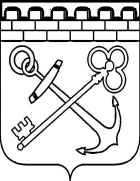 УПРАВЛЕНИЕ ЛЕНИНГРАДСКОЙ ОБЛАСТИ ПО ТРАНСПОРТУПРИКАЗО внесении изменений в приказ управления Ленинградской области по транспорту от 04 апреля 2017 года № 17 «Об установлении смежных межрегиональных автобусных маршрутов регулярных перевозок Ленинградской области в сообщении с городом федерального значения Санкт-Петербургом»В соответствии с пунктом 2.13 Положения об управлении Ленинградской области по транспорту, утвержденного постановлением Правительства Ленинградской области от 27 декабря 2016 года № 520 «Об утверждении Положения об управлении Ленинградской области по транспорту и внесении изменений в постановление Правительства Ленинградской области от 14 июля 2016 № 241 «Об образовании управления Ленинградской области по транспорту», приказываю:1.  Внести в приказ управления Ленинградской области по транспорту от 04 апреля 2017 года № 17 «Об установлении смежных межрегиональных автобусных маршрутов регулярных перевозок Ленинградской области в сообщении с городом федерального значения Санкт-Петербургом» следующие изменения:1.1. Внести изменения в Приложение 1 («Перечень смежных межрегиональных автобусных маршрутов регулярных перевозок Ленинградской области в сообщении с городом федерального значения Санкт-Петербургом по заказу управления Ленинградской области по транспорту») изложив строки 6, 7, 36, 87, 104, 105 и 106 в редакции согласно Приложению к настоящему Приказу.2. Контроль за исполнением настоящего приказа оставляю за собой.Заместитель начальника управления	                                                               М.С. ПрисяжнюкПриложение к приказу Управления Ленинградской  области по транспортуот «____»_________ 2020г.  №__ Перечень смежных межрегиональных автобусных маршрутов регулярных перевозок Ленинградской области в сообщении с городом федерального значения Санкт-Петербургом по заказу Управления Ленинградской области по транспортуот «___»__________ 2020 года№ _____Регистрационный номер маршрутаПорядковый номер маршрута Наименование маршрутаНаименования промежуточных остановочных пунктов по маршруту регулярных перевозок либо наименования поселений или городских округов, в границах которых расположены промежуточные остановочные пунктыНаименования улиц, автомобильных дорог, по которым предполагается движение транспортных средствНаименования улиц, автомобильных дорог, по которым предполагается движение транспортных средствПротяженность маршрута регулярных перевозок (км)Протяженность маршрута регулярных перевозок (км)Порядок посадки и высадки пассажировВид регулярных перевозокХарактеристики транспортных средствМаксимальное количество транспортных средств каждого класса, которое допускается использовать для перевозок по маршруту регулярных перевозокДата начала осуществления регулярных перевозокНаименование, место нахождения (для юридического лица), фамилия, имя, отчество, место жительства (для индивидуального предпринимателя), идентификационный номер налогоплательщика, который осуществляет перевозки по маршруту регулярных перевозокИные сведенияРегистрационный номер маршрутаПорядковый номер маршрута Наименование маршрутаНаименования промежуточных остановочных пунктов по маршруту регулярных перевозок либо наименования поселений или городских округов, в границах которых расположены промежуточные остановочные пунктыПрямой путьОбратный путьПрямой путьОбратный путьПорядок посадки и высадки пассажировВид регулярных перевозокХарактеристики транспортных средствМаксимальное количество транспортных средств каждого класса, которое допускается использовать для перевозок по маршруту регулярных перевозокДата начала осуществления регулярных перевозокНаименование, место нахождения (для юридического лица), фамилия, имя, отчество, место жительства (для индивидуального предпринимателя), идентификационный номер налогоплательщика, который осуществляет перевозки по маршруту регулярных перевозокИные сведения6205д.Лехтуси – г.Санкт-Петербург, станция метро "Проспект Просвещения"Дом лесника (по треб.) - садоводство "Восход" - садоводство Дружное (по треб.) - 19 км (по треб.) -  база ВиФК - г.п.Токсово - Кузьмоловское кладбище - г.п.Кузьмоловский - Кузьмоловский ДК (по треб.) - Северная ТЭЦ (дорога 1) - Северная ТЭЦ (факел) - завод ЛМЗ ТАГ- д.Новое Девяткино - Медвежий стан (по треб.) - г. Мурино - г. Мурино, станция метро "Девяткино" (по треб. только в прямом направлении) - г. Санкт-Петербурга/д 41К-065 Санкт-Петербург-Матокса – г.п.Токсово: ул.Советов – Ленинградское ш. – ул.Привокзальная – ул.Железнодорожная – ул.Дорожников – а/д 41К-065 Санкт-Петербург-Матокса – г. Мурино: ул. Вокзальная – Привокзальная пл. –  ул.Вокзальная – ул.Центральная – Токсовское ш. – г.Санкт-Петербург: ул.Руставели  – пр.Просвещения – Гражданский пр. - Суздальский пр. - пр. Художников - пр. Просвещения - пр. Энгельса
 г.Санкт-Петербург: пр.Энгельса – пр.Просвещения – пр.Художников – Суздальский пр. - Гражданский пр. - пр. Просвещения - ул. Руставели - Токсовское ш. – г. Мурино: ул.Центральная – а/д 41К-065 Санкт-Петербург-Матокса (Ленинградское ш.) – г.п.Токсово: ул.Дорожников – ул.Железнодорожная – ул.Привокзальная – Ленинградское ш. – ул.Советов – а/д 41К-065 Санкт-Петербург-Матокса42,0040,60только в установленных остановочных пунктахпо регулируемому тарифуавтобус, средний класс, Евро-3 и выше 2401.02.2012ООО "АвтоТранспортное предприятие Барс 2", 196600, Санкт-Петербург, г. Пушкин, ул. Глинки, д. 3, ИНН 47030868027205АНовое Девяткино – г.Санкт-Петербург, станция метро "Проспект Просвещения"д.Новое Девяткино - Медвежий стан (по треб.) - г. Мурино - г. Мурино, станция метро "Девяткино" (по треб. только в прямом направлении) - ул.Руставели - пр.Просвещенияа/д 41К-065 Санкт-Петербург-Матокса – г. Мурино: ул. Вокзальная – Привокзальная пл. –  ул.Вокзальная – ул.Центральная – Токсовское ш. – г.Санкт-Петербург:ул.Руставели  – пр.Просвещения – Гражданский пр. - Суздальский пр. - пр. Художников - пр. Просвещения - пр. Энгельса
 г.Санкт-Петербург: р.Энгельса – пр.Просвещения – пр.Художников – Суздальский пр. - Гражданский пр. - пр. Просвещения - ул. Руставели – Токсовское ш. – г. Мурино: ул.Центральная – а/д 41К-065 Санкт-Петербург-Матокса 12,2011,10только в установленных остановочных пунктахпо регулируемому тарифуавтобус, средний класс, Евро-3 и выше.1401.02.2012ООО "АвтоТранспортное предприятие Барс 2", 196600, Санкт-Петербург, г. Пушкин, ул. Глинки, д. 3, ИНН 470308680236492с. Павлово – Санкт-Петербург, ст. метро «Улица Дыбенко»с. Павлово: ул. Иоанна Кронштадтского -
Школьный пер.– а/д 41К-079 СанктПетербург-Колтуши – д. Старая: ул.
Верхняя – а/д 41К-068 деревня Старая -
Кудрово – г. Кудрово: ул.Ленинградская
– пр. Строителей – ул. Областная. – ул.
Ленинградская – г.Санкт-Петербург:пр.
Солидарности – ул. Подвойского –
Товарищеский пр. – ул.Дыбенко ул. Дыбенко - ул. Ленинградская - а/д41К068 деревня Старая - Кудрово- а/д41К-079
Санкт-Петербург-Колтуши - Школьный пер. -
ул. Иоанна Кронштадского14,0012,00только в установленных остановочных пунктахпо нерегулируемому тарифуавтобус, малый класс, средний класс, Евро-4 и вышеМК-7                                       СК-401.02.2012ООО "НИККОС", 188689, Ленинградская область, Всеволожский район, д.Янино-1, д. 4/18, пом. 1-3, ИНН 470304569087673ЖК "Новое Сертолово" - г.Санкт-Петербург, станция метро "Озерки"30-й км - ул. Ларина, Магазин 24 часа - ул. Центральная - ул. Д.Кожемякина - Осиновая Роща (по треб.) - п.Парголово (по треб.)  г.Сертолово:ул. Свирская - ул. Мира - а/д 41А-180 Парголово-Огоньки - ул. Ларина - ул.Центральная – ул. Дмитрия Кожемякина – а/д 41А-180 Парголово-Огоньки – г.Санкт-Петербург: Выборгское ш. – пр.Луначарского – пр.Энгельса    г.Санкт-Петербург: Выборгское ш. – а/д 41А-180 Парголово-Огоньки – г. Сертолово: ул.Дмитрия Кожемякина – ул.Центральная - ул. Ларина - а/д. 41А-180 Парголово-Огоньки - ул. Мира - ул. Свирская20,3019,40только в установленных остановочных пунктахпо регулируемому тарифуавтобус, средний класс, Евро-4 и выше.1801.03.2015ООО "АвтоТранспортное предприятие Барс 2", 196600, Санкт-Петербург, г. Пушкин, ул. Глинки, д. 3, ИНН 4703086802104690п. Лесное - г. Санкт-Петербург, станция метро "Проспект Просвещения"п.Стеклянный - Лесхоз - пост ГИБДД 36 км - садоводство "Лемболовская Твердыня" - Поворот на Грузино - д.Агалатово - д.Касимово - д.Вартемяги - д.Лупполово - д.Дранишники - дорога на Малые Юкки - Парголово (по треб.) - Выборгское ш. (по треб.) - сад. "Альбатрос" (по треб.)Спецподъезд 47 – а/д А-181 "Магистральная" – а/д А-121 «Сортавала» – а/д 41К-179 Осиновая Роща-Магистральная (Приозерское ш.) – г.Санкт-Петербург: Выборгское ш. – ул.ХошиминаСпецподъезд 47 – а/д А-181 "Магистральная" – а/д А-121 «Сортавала» – а/д 41К-179 Осиновая Роща-Магистральная (Приозерское ш.) – г.Санкт-Петербург: Выборгское ш. – ул.Хошимина54,8754,87только в установленных остановочных пунктахпо регулируемому тарифуавтобус, средний класс, Евро-4 и выше.901.07.2013ООО "АвтоТранспортное предприятие Барс 2", 196600, Санкт-Петербург, г. Пушкин, ул. Глинки, д. 3, ИНН 4703086802105691г. Санкт-Петербург, г. Ломоносов, ж/д ст. Ораниенбаум - г. Санкт-Петербург, г. Ломоносов, ж/д ст. Ораниенбаум (через д. Сойкино)Сойкино (по треб.) - Кукушкино (по треб.) - Ускуля (по треб.) - Большое Конвалово (по треб.) - Кузнецы (по треб.) - Малое Коновалово (по треб.) - Лангерево (по треб.) - Пеники (по треб.) - Дубки (по треб.) - Пеники (по  треб.) - Малая Ижора (по треб.)г.Санкт-Петербург,  г.Ломоносов – Привокзальная пл. – Петербургская ул. – Дворцовый пр. – ул.Красного Флота – Александровская ул. – Иликовский пр. – а/д Сойкино-Малая Ижора – а/д Большая Ижора-Бронка-Пеники –А-120 (Санкт-Петербургское южное полукольцо) – а/д Большая Ижора-Бронка-Пеники – а/д Сойкино-Малая Ижора – г.Санкт-Петербург, г.Ломоносов: Краснофлотское ш. – Дворцовый пр. – ул.Кронштадтская – Привокзальная пл. (круговой маршрут)г.Санкт-Петербург,  г.Ломоносов – Привокзальная пл. – Петербургская ул. – Дворцовый пр. – ул.Красного Флота – Александровская ул. – Иликовский пр. – а/д Сойкино-Малая Ижора – а/д Большая Ижора-Бронка-Пеники –А-120 (Санкт-Петербургское южное полукольцо) – а/д Большая Ижора-Бронка-Пеники – а/д Сойкино-Малая Ижора – г.Санкт-Петербург, г.Ломоносов: Краснофлотское ш. – Дворцовый пр. – ул.Кронштадтская – Привокзальная пл. (круговой маршрут)35,6835,68только в установленных остановочных пунктахпо регулируемому тарифуавтобус, средний класс, Евро-4 и выше.110.09.2014ООО "Такси", 196084, г.Санкт-Петербург, Московский пр., д. 91, лит.А, пом.10Н, ИНН 7810716596106691Аг. Санкт-Петербург, г. Ломоносов, ж/д ст. Ораниенбаум - г. Санкт-Петербург, г. Ломоносов, ж/д ст. Ораниенбаум (через д. Большое Коновалово)Пеники (по треб.) - Дубки (по треб.) - Пеники (по треб.) - Лангерево (по треб.) - Малое Коновалово (по треб.) - Кузнецы (по треб.) - Большое Коновалово (по треб.) - Ускуля (по треб.) - Кукушкино (по треб.) - Сойкино (по треб.) г.Санкт-Петербург, г.Ломоносов: Привокзальная  пл. – Петербургская ул. – Дворцовый пр. – Краснофлотское ш. –  а/д Сойкино-Малая Ижора –  а/д Большая Ижора-Бронка-Пеники – А-120 (Санкт-Петербургское южное полукольцо)  – а/д Большая Ижора-Бронка-Пеники – а/д Сойкино-Малая Ижора  – г.Санкт-Петербург, г.Ломоносов: Иликовский пр. – Александровская ул. – ул.Краснрго Флота – Дворцовый пр. – ул.Кронштадтская – Привокзальная пл. (круговой маршрут)г.Санкт-Петербург, г.Ломоносов: Привокзальная  пл. – Петербургская ул. – Дворцовый пр. – Краснофлотское ш. –  а/д Сойкино-Малая Ижора –  а/д Большая Ижора-Бронка-Пеники – А-120 (Санкт-Петербургское южное полукольцо)  – а/д Большая Ижора-Бронка-Пеники – а/д Сойкино-Малая Ижора  – г.Санкт-Петербург, г.Ломоносов: Иликовский пр. – Александровская ул. – ул.Краснрго Флота – Дворцовый пр. – ул.Кронштадтская – Привокзальная пл. (круговой маршрут)35,6835,68только в установленных остановочных пунктахпо регулируемому тарифуавтобус, средний класс, Евро-4 и выше.110.09.2014ООО "Такси", 196084, г.Санкт-Петербург, Московский пр., д. 91, лит.А, пом.10Н, ИНН 7810716596